PSI 3561 – ELETRÔNICA AUTOMOTIVALISTA DE EXERCÍCIOS – AULA 101)   Quais são as etapas de evolução do veículo autônomo? Explique cada uma das etapas.2)  A respeito de veículos autônomos, apresente a arquitetura básica e explique o funcionamento dos principais compontes.3) Estime o ganho que a introdução do veículo autônomo poderá ter em relação aos veículos convencionais em termos de capacidade da via.  Apresente as premissas e os cálculos.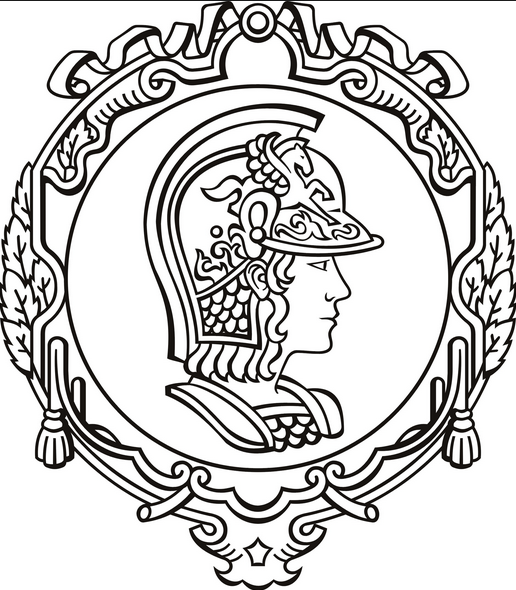 ESCOLA POLITÉCNICA DA UNIVERSIDADE DE SÃO PAULODepartamento de Engenharia de Sistemas EletrônicosPSI - EPUSP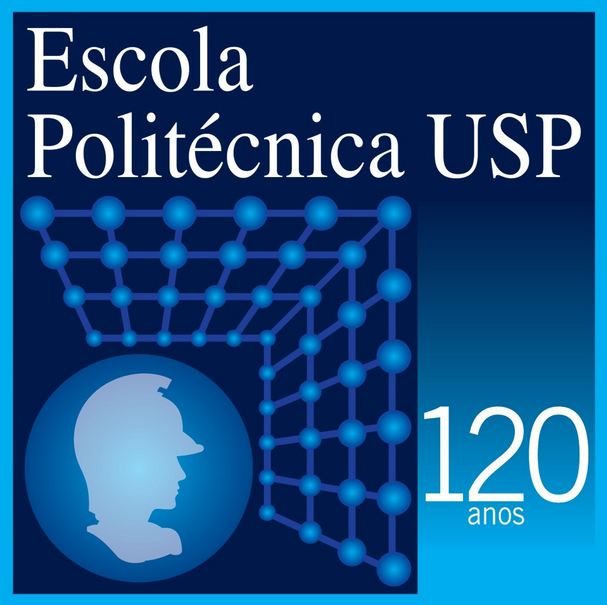 